Поставщик: ООО «Танго Кейс», г. Комсомольск-на-Амуре, мкр.Таежный, 5-48ИНН: 2703093010,КПП: 270301001, Тел.: 8-924-418-25-61, tron_ltd@mail.ruЗаказчик: ООО "Интеллект  Сервис», 428037, г. Чебоксары, Монтажный проезд. Д. 10, ИНН/КПП 2130159268 /213001001Спецификация №3 к договору №1 от «23» мая 2017 г.Маркировка М-К3-2-06-ГУС-0001ГОСТ 22853-86Поставщик:                                                                                                                     Заказчик:____________ /Кошляк И. С./                                                              ______________/Яковлева Н.Б./НаименованиеМатериалПланировка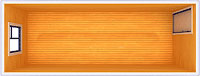 Фото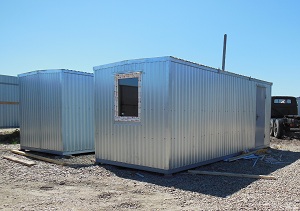 Несущий каркасНижняя и верхняя обвязка – гнутый швеллер 100*50*3 ммУгловые стойки –  гнутый швеллер 100*50*3 мм Петли погрузочные - 4 шт.Кровля2-х скатная профлист С8, оцинкованныйЧерновой полДоска не обрезная 25 мм  Наружная обшивкапрофлист С8 оцинкованныйУтепление  по наружным плоскостям (стены, потолок, пол)Кнауф – 100 мм  + пароизоляцияЧистовой полДоска обрезная 150*25 мм, линолеум  Внутренняя отделка потолкаФанера 6 ммВнутренняя отделка стенФанера 6 ммДверь входнаяСтальная, 2 мм, утепленнаяОкноПластиковое  800*800 мм, с поворотным механизмом , 1 шт.ЭлектропроводкаСветильники светодиодные 10 Вт – 2 шт., розетки двойные – 2 шт., выключатель автомат 25А – 2 шт., щит распределительный ПВХ, кабель – розетки – ВВГ2*4, свет – ВВГ – 2*4Размеры6*2,4*2,4 м (высота пололка 2,1 м)Цена140.000 руб. в том числе НДС  Срок изготовления7 календарных днейДоставкап.Эльбан – 10.000 руб.